INDICAÇÃO Nº 128/2019Sugere ao Poder Executivo Municipal que proceda a revitalização e melhoria em um Terreno Público no Jardim São Francisco. Excelentíssimo Senhor Prefeito Municipal, Nos termos do Art. 108 do Regimento Interno desta Casa de Leis, dirigem-me a Vossa Excelência para sugerir ao setor competente que proceda a revitalização e melhorias no Terreno Público na Rua Tabajara no Jardim São Francisco.  Justificativa:Este parlamentar foi procurado por munícipes daquela região  solicitando tais providências, pois a falta de limpeza , manutenção na calçada e falta de um alambrado esta causando preocupação e insegurança para os moradores principalmente da Rua Tabajara.Plenário “Dr. Tancredo Neves”, em 10 de janeiro de 2.019.Cláudio Peressim- Vereador -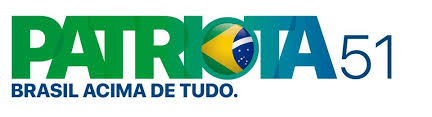 